Unit 1 Lesson 3: Add 1 or 2WU How Many Do You See: Dot Cubes (Warm up)Student Task StatementHow many do you see?
How do you see them?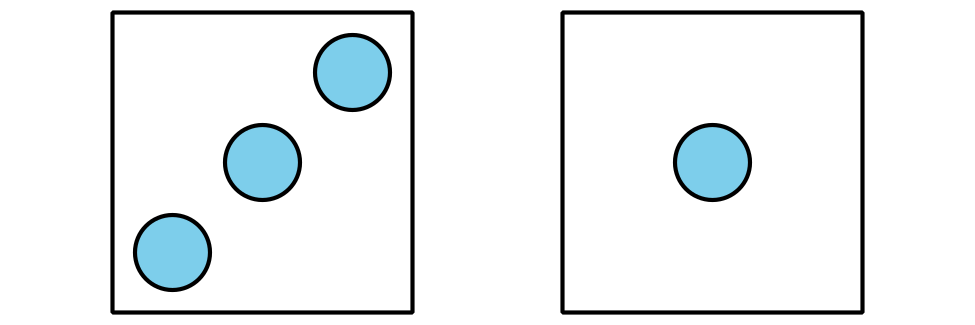 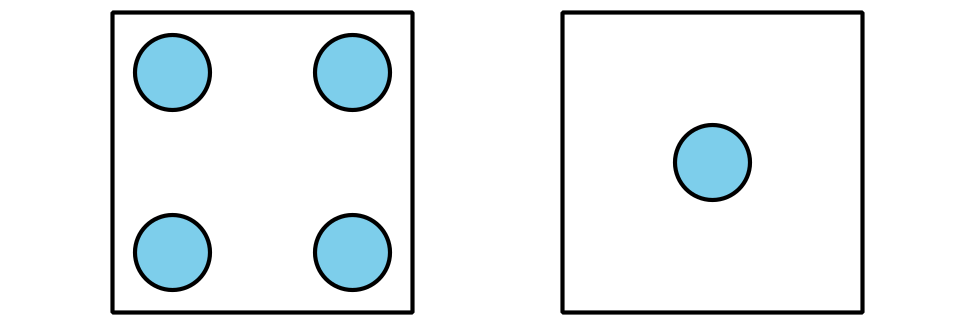 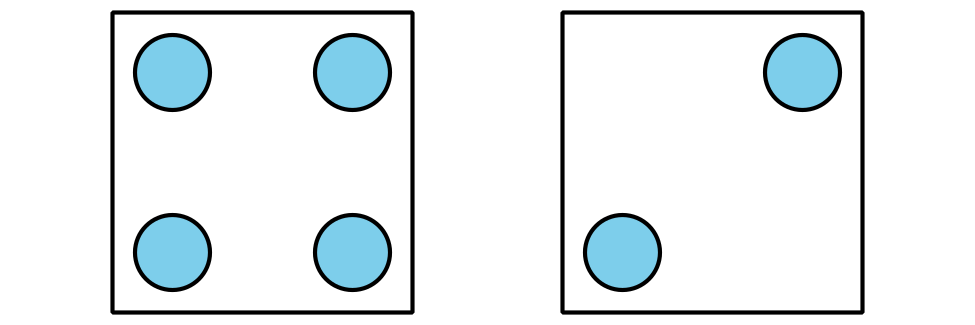 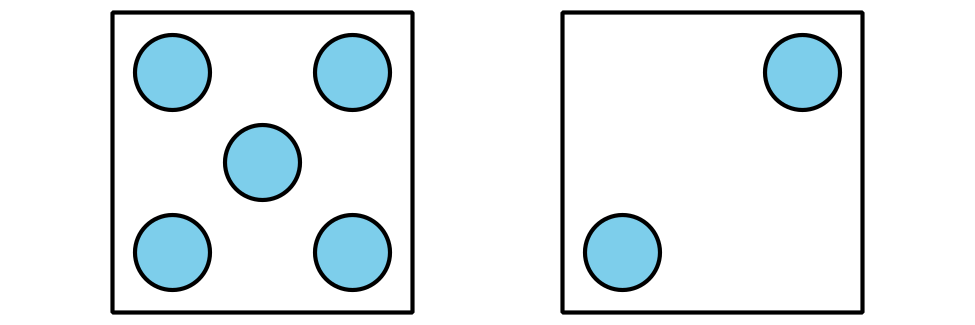 1 Introduce Five in a Row: Addition and Subtraction, Add 1 or 2Student Task Statement2 Centers: Choice TimeStudent Task StatementChoose a center.Counting Collections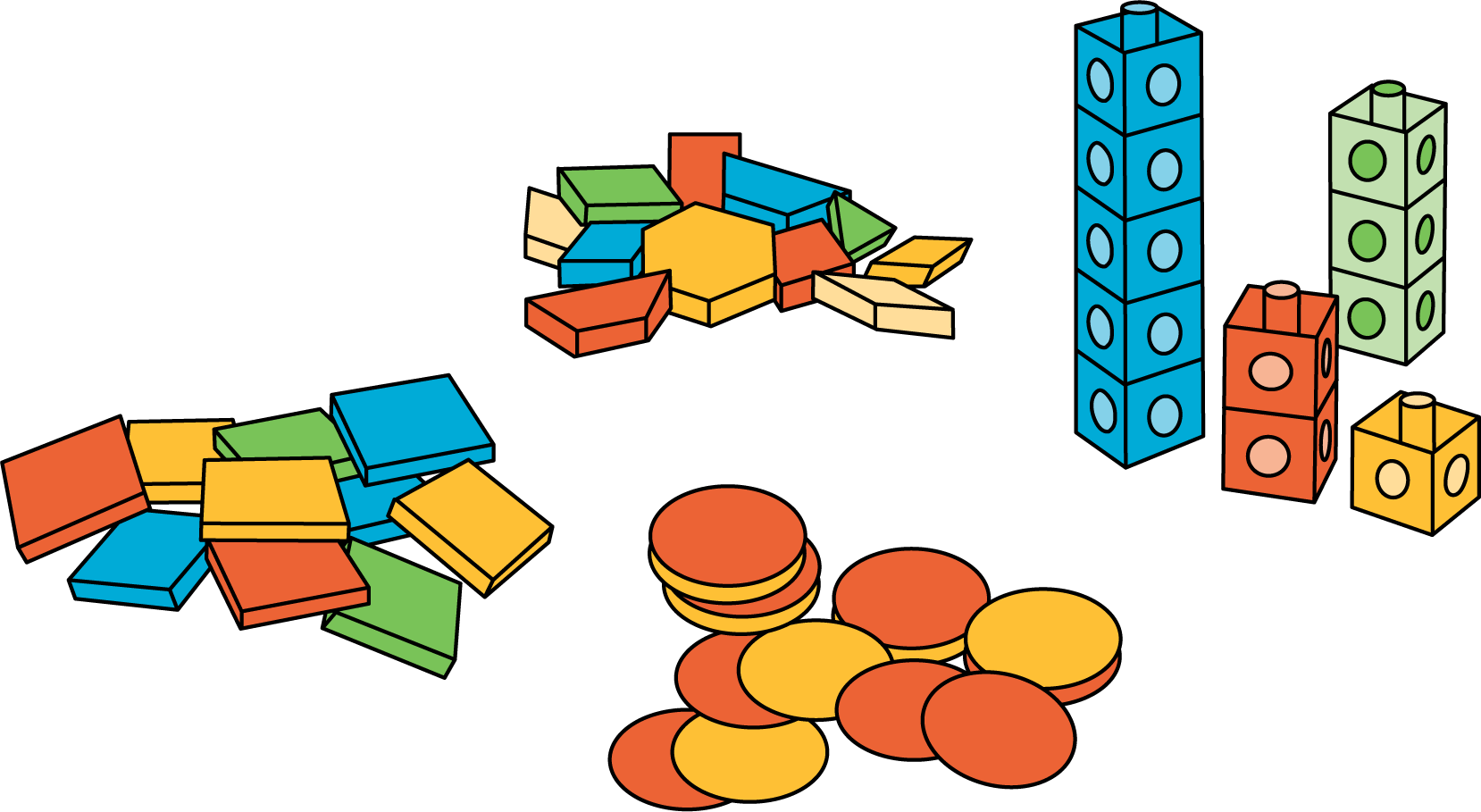 Number Race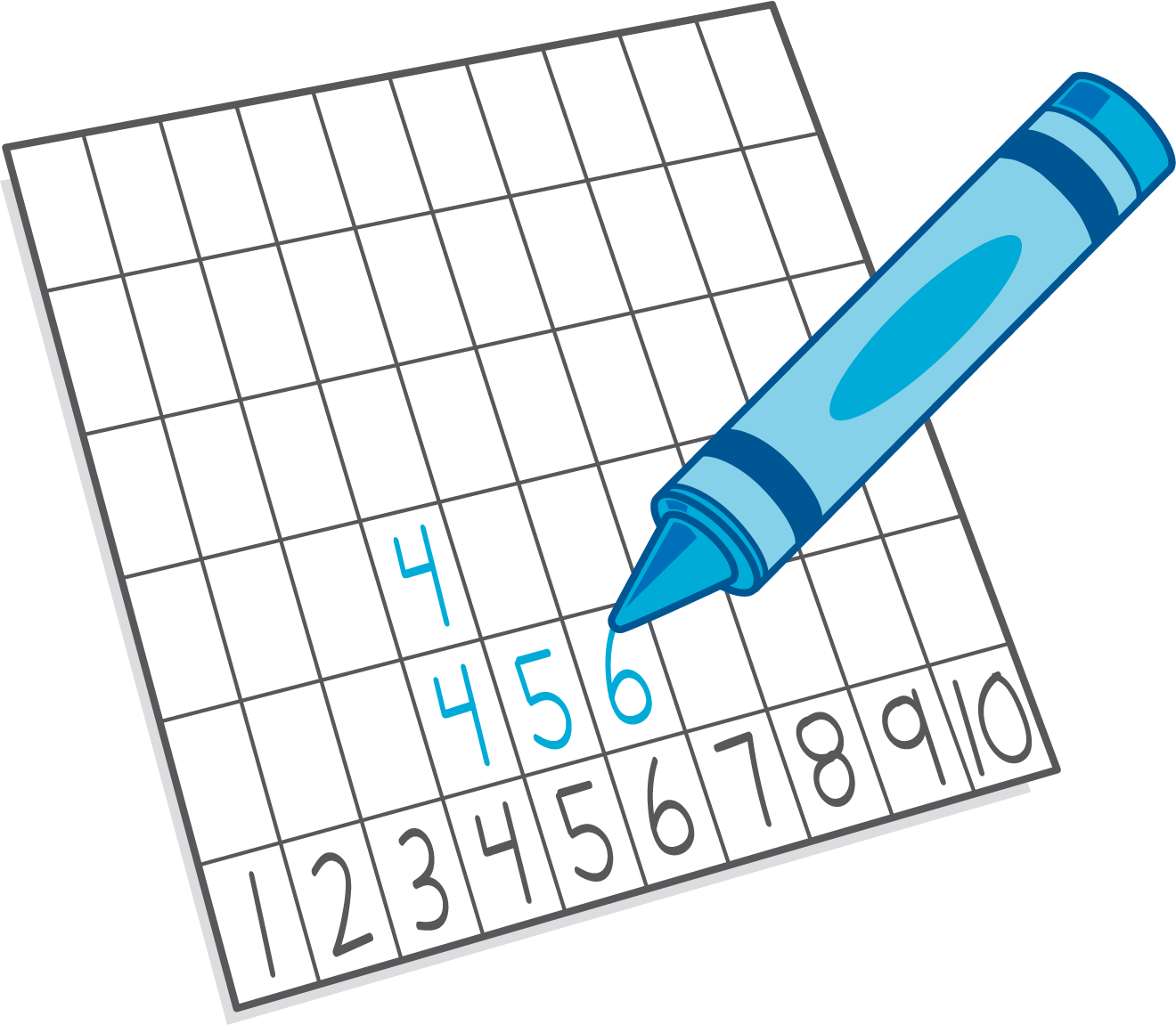 Check it Off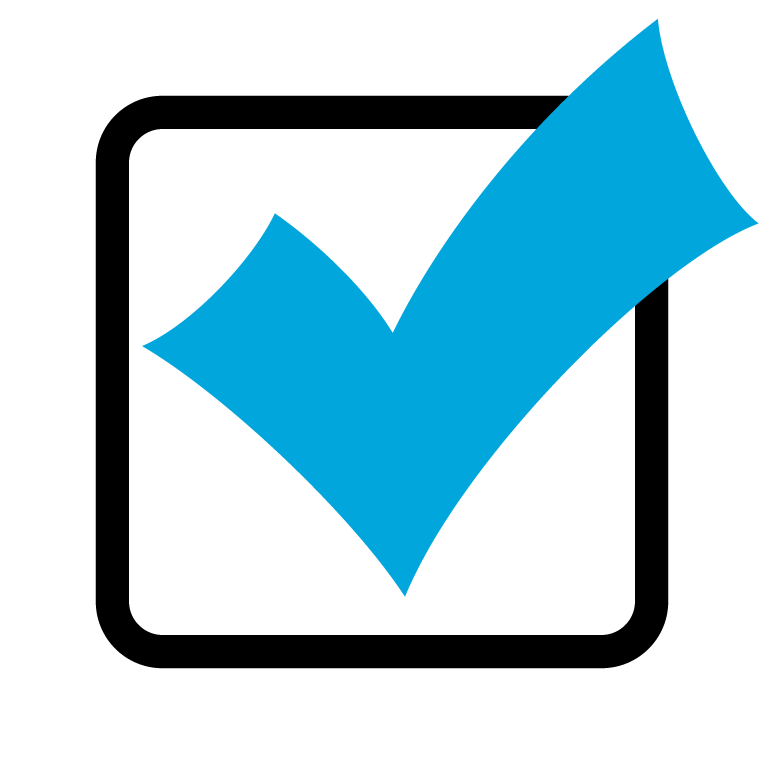 Five in a Row: Addition and Subtraction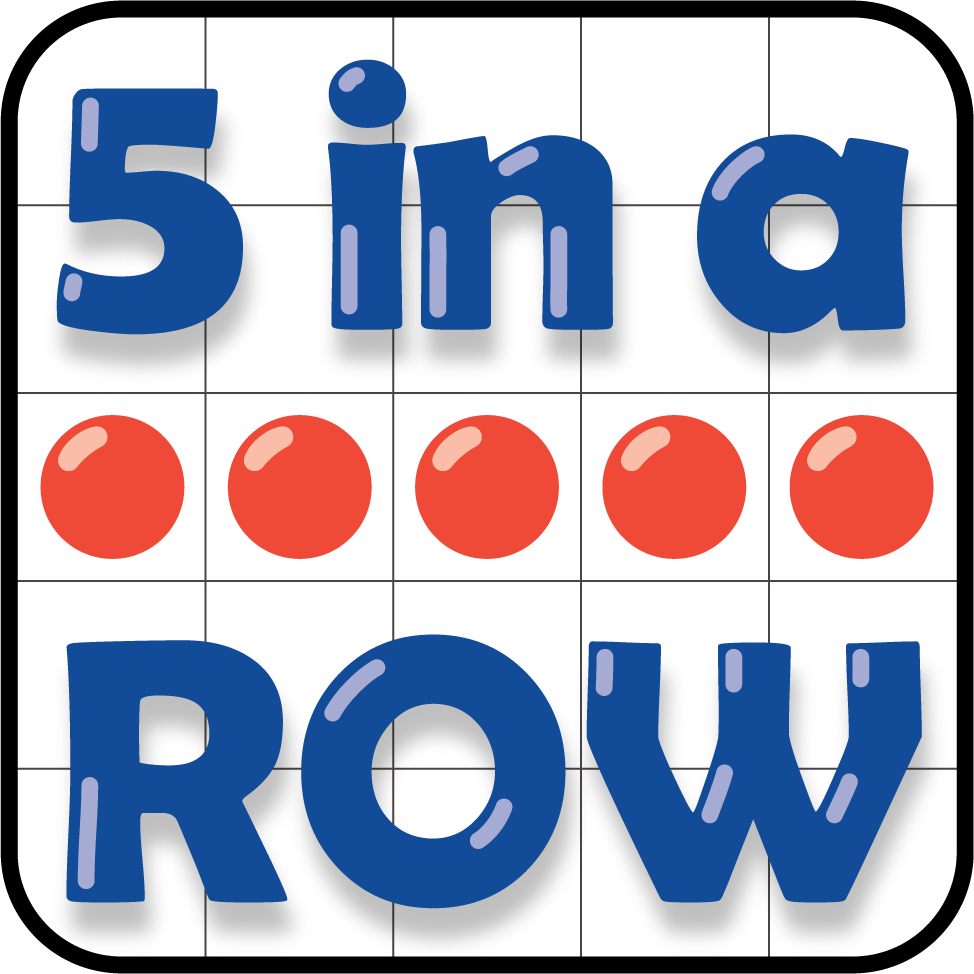 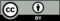 © CC BY 2021 Illustrative Mathematics®